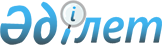 О внесении изменений в решение районного маслихата от 22 декабря 2009 года № С-22/2 "О бюджете района на 2010-2012 годы"
					
			Утративший силу
			
			
		
					Решение Шортандинского районного маслихата Акмолинской области от 5 мая 2010 года № С-26/2. Зарегистрировано Управлением юстиции Шортандинского района Акмолинской области 7 мая 2010 года № 1-18-111. Утратило силу - решением Шортандинского районного маслихата Акмолинской области от 6 апреля 2011 года № С-37/9

      Сноска. Утратило силу - решением Шортандинского районного маслихата Акмолинской области от 06.04.2011 № С-37/9

      В соответствии со статьей 106 Бюджетного кодекса Республики Казахстан от 4 декабря 2008 года, с подпунктом 1) пункта 1 статьи 6 Закона Республики Казахстан «О местном государственном управлении и самоуправлении в Республике Казахстан» от 23 января 2001 года, а также предложением акимата Шортандинского района, районный маслихат РЕШИЛ:



      1. Внести в решение Шортандинского районного маслихата от 22 декабря 2009 года № С - 22/2 «О бюджете района на 2010-2012 годы» (зарегистрированное в Реестре государственной регистрации нормативных правовых актов № 1-18-99, опубликованное в районных газетах «Вести» № 4 от 30 января 2010 года и «Өрлеу» № 4 от 30 января 2010 года) следующие изменения:



      1) в подпункте 1) пункта 1 цифры «2 054 530,6» заменить на цифры «2 056 530,6», цифры «376 366» заменить на цифры «378 366»;

      в подпункте 2) пункта 1 цифры «2 080 977,3» заменить на цифры «2 082 977,3»;

      2) в пункте 11 цифры «797» заменить на цифры «500».



      2. Приложения 1, 5 к решению районного маслихата от 22 декабря 2009 года № С - 22/2 «О бюджете района на 2010-2012 годы» изложить в новой редакции, согласно приложений 1, 2 настоящего решения.



      3. Настоящее решение вступает в силу со дня государственной регистрации в управлении юстиции Шортандинского района Акмолинской области и вводится в действие с 1 января 2010 года.      Председатель сессии

      районного маслихата                        Г. Астафьева      Секретарь районного

      маслихата                                  Г. Скирда      СОГЛАСОВАНО:      Аким Шортандинского района                 С. Камзебаев      Начальник государственного

      учреждения «Налоговое управление

      по Шортандинскому району Налогового

      департамента по Акмолинской

      области» Налогового комитета

      Министерства финансов

      Республики Казахстан»                      Б. Молдахметова      Начальник государственного

      учреждения «Отдел экономики

      и бюджетного планирования»

      Шортандинского района                      О. Мут      И.о. начальника государственного

      учреждения «Отдел финансов»

      Шортандинского района                      Е. Рысьева

Приложение № 1 к решению

районного маслихата от 5 мая 2010 года

№ С - 26/2 «О внесении измененийв

решение районного маслихата

от 22 декабря 2009 года № С - 22/2

«О бюджете района на 2010-2012 годы» Бюджет района на 2010 год

Приложение № 2 к решению

районного маслихата от 5 мая 2010 года

№ С - 26/2 «О внесении измененийв

решение районного маслихата

от 22 декабря 2009 года № С - 22/2

«О бюджете района на 2010-2012 годы» Бюджетные программы бюджета района на

2010 год в городе, города районного

значения, поселка, аула (села),

аульного (сельского) округа
					© 2012. РГП на ПХВ «Институт законодательства и правовой информации Республики Казахстан» Министерства юстиции Республики Казахстан
				Функциональная группаФункциональная группаФункциональная группаФункциональная группаФункциональная группаСуммаКатегорияКатегорияКатегорияКатегорияКатегорияСуммаФункциональная подгруппаФункциональная подгруппаФункциональная подгруппаФункциональная подгруппаСуммаКлассКлассКлассКлассСуммаАдминистратор бюджетных программАдминистратор бюджетных программАдминистратор бюджетных программСуммаПодклассПодклассПодклассСуммаПрограммаПрограммаСуммаI. Доходы2056530,61Налоговые поступления37836601Подоходный налог145162Индивидуальный подоходный налог1451603Социальный налог2077351Социальный налог20773504Hалоги на собственность1443621Hалоги на имущество1201893Земельный налог72604Hалог на транспортные средства162165Единый земельный налог69705Внутренние налоги на товары, работы и услуги102162Акцизы18543Поступления за использование природных и других ресурсов37104Сборы за ведение предпринимательской и профессиональной деятельности 465208Обязательные платежи, взимаемые за совершение юридически значимых действий и (или) выдачу документов уполномоченными на то государственными органами или должностными лицами15371Государственная пошлина15372Неналоговые поступления413401Доходы от государственной собственности2261Поступления части чистого дохода государственных предприятий15Доходы от аренды имущества, находящегося в государственной собственности22502Поступления от реализации товаров (работ, услуг) государственными учреждениями, финансируемыми из государственного бюджета581Поступления от реализации товаров (работ, услуг) государственными учреждениями, финансируемыми из государственного бюджета5804Штрафы, пени, санкции, взыскания, налагаемые государственными учреждениями, финансируемыми из государственного бюджета, а также содержащимися и финансируемыми из бюджета (сметы расходов) Национального Банка Республики Казахстан38501Штрафы, пени, санкции, взыскания, налагаемые государственными учреждениями, финансируемыми из государственного бюджета, а также содержащимися и финансируемыми из бюджета (сметы расходов) Национального Банка Республики Казахстан, за исключением поступлений от организаций нефтяного сектора38503Поступления от продажи основного капитала2000003Продажа земли и нематериальных активов200001Продажа земли200004Поступления трансфертов1654030,602Трансферты из вышестоящих органов государственного управления1654030,62Трансферты из областного бюджета1654030,6II. Затраты2082977,301Государственные услуги общего характера1326821Представительные, исполнительные и другие органы, выполняющие общие функции государственного управления114433112Аппарат маслихата района (города областного значения)12638001Услуги по обеспечению деятельности маслихата района (города областного значения)12638122Аппарат акима района (города областного значения)29333001Услуги по обеспечению деятельности акима района ( города областного значения)29333123Аппарат акима района в городе, города районного значения, поселка, аула (села), аульного (сельского) округа72462001Услуги по обеспечению деятельности акима района в городе, города районного значения, поселка, аула (села), аульного (сельского) округа71417023Материально-техническое оснащение государственных органов10452Финансовая деятельность9794452Отдел финансов района (города областного значения)9794001Услуги по реализации государственной политики в области исполнения бюджета района (города областного значения) и управления коммунальной собственностью района (города областного значения)8991003Проведение оценки имущества в целях налогообложения398004Организация работы по выдаче разовых талонов и обеспечение полноты сбора сумм от реализации разовых талонов4055Планирование и статистическая деятельность8455453Отдел экономики и бюджетного планирования района (города областного значения)8455001Услуги по реализации государственной политики в области формирования и развития экономической политики, системы государственного планирования и управления района (города областного значения)845502Оборона13431Военные нужды1343122Аппарат акима района (города областного значения)1343005Мероприятия в рамках исполнения всеобщей воинской обязанности134303Общественный порядок, безопасность, правовая, судебная, уголовно-исполнительная деятельность3771Правоохранительная деятельность377458Отдел жилищно-коммунального хозяйства, пассажирского транспорта и автомобильных дорог района (города областного значения)377021Обеспечение безопасности дорожного движения в населенных пунктах37704Образование9898321Дошкольное воспитание и обучение83110464Отдел образования района (города областного значения)83110009Обеспечение деятельности организаций дошкольного воспитания и обучения831102Начальное, основное среднее и общее среднее образование852584123Аппарат акима района в городе, города районного значения, поселка, аула (села), аульного (сельского) округа459005Организация бесплатного подвоза учащихся до школы и обратно в аульной (сельской) местности459464Отдел образования района (города областного значения)852125003Общеобразовательное обучение830357006Дополнительное образование для детей 217689Прочие услуги в области образования54138464Отдел образования района (города областного значения)54138001Услуги по реализации государственной политики на местном уровне в области образования3345004Информатизация системы образования в государственных учреждениях образования района (города областного значения) 4668005Приобретение и доставка учебников, учебно-методических комплексов для государственных учреждений образования района (города областного значения)12025011Капитальный, текущий ремонт объектов образования в рамках реализации стратегии региональной занятости и переподготовки кадров3410006Социальная помощь и социальное обеспечение68658,62Социальная помощь56971,6123Аппарат акима района в городе, города районного значения, поселка, аула (села), аульного (сельского) округа3155003Оказание социальной помощи нуждающимся гражданам на дому3155451Отдел занятости и социальных программ района (города областного значения)53816,6002Программа занятости16316004Оказание социальной помощи на приобретение топлива специалистам здравоохранения, образования, социального обеспечения, культуры и спорта в сельской местности в соответствии с законодательством Республики Казахстан4341005Государственная адресная социальная помощь3101006Жилищная помощь2114007Социальная помощь отдельным категориям нуждающихся граждан по решениям местных представительных органов6421010Материальное обеспечение детей-инвалидов, воспитывающихся и обучающихся на дому407016Государственные пособия на детей до 18 лет7756017Обеспечение нуждающихся инвалидов обязательными гигиеническими средствами и предоставление услуг специалистами жестового языка, индивидуальными помощниками в соответствии с индивидуальной программой реабилитации инвалида3490019Обеспечение проезда участникам и инвалидам Великой Отечественной войны по странам Содружества Независимых Государств, по территории Республики Казахстан, а также оплаты им и сопровождающим их лицам расходов на питание, проживание, проезд для участия в праздничных мероприятиях в городах Москва, Астана к 65-летию Победы в Великой Отечественной войне242,6020Выплата единовременной материальной помощи участникам и инвалидам Великой Отечественной войны, а также лицам, приравненным к ним, военнослужащим, в том числе уволенным в запас (отставку), проходившим военную службу в период с 22 июня 1941 года по 3 сентября 1945 года в воинских частях, учреждениях, в военно-учебных заведениях, не входивших в состав действующей армии, награжденным медалью «За победу над Германией в Великой Отечественной войне 1941-1945 гг.» или медалью «За победу над Японией», проработавшим (прослужившим) не менее шести месяцев в тылу в годы Великой Отечественной войны к 65-летию Победы в Великой Отечественной войне96289Прочие услуги в области социальной помощи и социального обеспечения11687451Отдел занятости и социальных программ района (города областного значения)11687001Услуги по реализации государственной политики на местном уровне в области обеспечения занятости и реализации социальных программ для населения11457011Оплата услуг по зачислению, выплате и доставке пособий и других социальных выплат23007Жилищно-коммунальное хозяйство4525921Жилищное хозяйство168124467Отдел строительства района (города областного значения)168124003Строительство и (или) приобретение жилья государственного коммунального жилищного фонда124124004Развитие, обустройство и (или) приобретение инженерно-коммуникационной инфраструктуры440002Коммунальное хозяйство265 110123Аппарат акима района в городе, города районного значения, поселка, аула (села), аульного (сельского) округа3429014Организация водоснабжения населенных пунктов3429458Отдел жилищно-коммунального хозяйства, пассажирского транспорта и автомобильных дорог района (города областного значения)242 146012Функционирование системы водоснабжения и водоотведения6707030Ремонт инженерно-коммуникационной инфраструктуры и благоустройство населенных пунктов в рамках реализации cтратегии региональной занятости и переподготовки кадров235 439467Отдел строительства района (города областного значения)19535006Развитие системы водоснабжения195353Благоустройство населенных пунктов 19358123Аппарат акима района в городе, города районного значения, поселка, аула (села), аульного (сельского) округа11758008Освещение улиц населенных пунктов1552009Обеспечение санитарии населенных пунктов2600010Содержание мест захоронений и погребение безродных261011Благоустройство и озеленение населенных пунктов7345458Отдел жилищно-коммунального хозяйства, пассажирского транспорта и автомобильных дорог района (города областного значения)7600015Освещение улиц в населенных пунктах760008Культура, спорт, туризм и информационное пространство760771Деятельность в области культуры31485455Отдел культуры и развития языков района (города областного значения)31485003Поддержка культурно-досуговой работы314852Спорт4085465Отдел физической культуры и спорта района (города областного значения)4085006Проведение спортивных соревнований на районном (города областного значения) уровне2038007Подготовка и участие членов сборных команд района (города областного значения) по различным видам спорта на областных спортивных соревнованиях20473Информационное пространство28792455Отдел культуры и развития языков района (города областного значения)21772006Функционирование районных (городских) библиотек18845007Развитие государственного языка и других языков народа Казахстана2927456Отдел внутренней политики района (города областного значения)7020002Услуги по проведению государственной информационной политики через газеты и журналы70209Прочие услуги по организации культуры, спорта, туризма и информационного пространства11715455Отдел культуры и развития языков района (города областного значения)4000001Услуги по реализации государственной политики на местном уровне в области развития языков и культуры4000456Отдел внутренней политики района (города областного значения)3996001Услуги по реализации государственной политики на местном уровне в области информации, укрепления государственности и формирования социального оптимизма граждан3568003Реализация региональных программ в сфере молодежной политики428465Отдел физической культуры и спорта района (города областного значения)3719001Услуги по реализации государственной политики на местном уровне в сфере физической культуры и спорта371910Сельское, водное, лесное, рыбное хозяйство, особо охраняемые природные территории, охрана окружающей среды и животного мира, земельные отношения2654171Сельское хозяйство11758453Отдел экономики и бюджетного планирования района (города областного значения)1508099Реализация мер социальной поддержки специалистов социальной сферы сельских населенных пунктов за счет целевого трансферта из республиканского бюджета1508462Отдел сельского хозяйства района (города областного значения)6788001Услуги по реализации государственной политики на местном уровне в сфере сельского хозяйства6788473Отдел ветеринарии района (города областного значения)3462001Услуги по реализации государственной политики на местном уровне в сфере ветеринарии 2677004Материально-техническое оснащение государственных органов285007Организация отлова и уничтожения бродячих собак и кошек5002Водное хозяйство241320467Отдел строительства района (города областного значения)241320012Развитие объектов водного хозяйства2413206Земельные отношения5548463Отдел земельных отношений района (города областного значения)5548001Услуги по реализации государственной политики в области регулирования земельных отношений на территории района (города областного значения)55489Прочие услуги в области сельского, водного, лесного, рыбного хозяйства, охраны окружающей среды и земельных отношений6791473Отдел ветеринарии района (города областного значения)6791011Проведение противоэпизоотических мероприятий679111Промышленность, архитектурная, градостроительная и строительная деятельность71342Архитектурная, градостроительная и строительная деятельность7134467Отдел строительства района (города областного значения)3433001Услуги по реализации государственной политики на местном уровне в области строительства3433468Отдел архитектуры и градостроительства района (города областного значения)3701001Услуги по реализации государственной политики в области архитектуры и градостроительства на местном уровне370112Транспорт и коммуникации280361Автомобильный транспорт7314123Аппарат акима района в городе, города районного значения, поселка, аула (села), аульного (сельского) округа7314013Обеспечение функционирования автомобильных дорог в городах районного значения, поселках, аулах (селах), аульных (сельских) округах73149Прочие услуги в сфере транспорта и коммуникаций20722123Аппарат акима района в городе, города районного значения, поселка, аула (села), аульного (сельского) округа10000020Ремонт и содержание автомобильных дорог населенных пунктов в рамках реализации стратегии региональной занятости и переподготовки кадров10000458Отдел жилищно-коммунального хозяйства, пассажирского транспорта и автомобильных дорог района (города областного значения)10722008Ремонт и содержание автомобильных дорог районного значения, улиц городов и населенных пунктов в рамках реализации стратегии региональной занятости и переподготовки кадров10000024Организация внутрипоселковых (внутригородских) внутрирайонных общественных пассажирских перевозок72213Прочие76423Поддержка предпринимательской деятельности и защита конкуренции3493469Отдел предпринимательства района (города областного значения)3493001Услуги по реализации государственной политики на местном уровне в области развития предпринимательства и промышленности34939Прочие4149452Отдел финансов района (города областного значения)500012Резерв местного исполнительного органа района (города областного значения) 500458Отдел жилищно-коммунального хозяйства, пассажирского транспорта и автомобильных дорог района (города областного значения)3649001Услуги по реализации государственной политики на местном уровне в области жилищно-коммунального хозяйства, пассажирского транспорта и автомобильных дорог364915Трансферты 53186,71Трансферты 53186,7452Отдел финансов района (города областного значения)53186,7006Возврат неиспользованных (недоиспользованных) целевых трансфертов8546,7020Целевые текущие трансферты в вышестоящие бюджеты в связи с изменением фонда оплаты труда в бюджетной сфере44640IІІ. Чистое бюджетное кредитование10683Бюджетные кредиты1068310Сельское, водное, лесное, рыбное хозяйство, особо охраняемые природные территории, охрана окружающей среды и животного мира, земельные отношения106831Сельское хозяйство10683453Отдел экономики и бюджетного планирования района (города областного значения)10683006Бюджетные кредиты для реализации мер социальной поддержки специалистов социальной сферы сельских населенных пунктов10683ІV. Сальдо по операциям с финансовыми активами0Приобретение финансовых активов 0V. Дефицит бюджета-37129,7VI. Финансирования дефицита бюджета37129,7КатегорияКатегорияКатегорияКатегорияКатегорияСуммаАппа-

рат

акима

по-

селка

Шор-

тан-

ды

СуммаАппа-

рат

акима

по-

селка

Науч-

ный

СуммаФункциональная группаФункциональная группаФункциональная группаФункциональная группаФункциональная группаСуммаАппа-

рат

акима

по-

селка

Шор-

тан-

ды

СуммаАппа-

рат

акима

по-

селка

Науч-

ный

СуммаКлассКлассКлассКлассСуммаАппа-

рат

акима

по-

селка

Шор-

тан-

ды

СуммаАппа-

рат

акима

по-

селка

Науч-

ный

СуммаФункциональная подгруппаФункциональная подгруппаФункциональная подгруппаФункциональная подгруппаФункциональная подгруппаСуммаАппа-

рат

акима

по-

селка

Шор-

тан-

ды

СуммаАппа-

рат

акима

по-

селка

Науч-

ный

СуммаПодклассПодклассПодклассСуммаАппа-

рат

акима

по-

селка

Шор-

тан-

ды

СуммаАппа-

рат

акима

по-

селка

Науч-

ный

СуммаАдминистратор бюджетных программАдминистратор бюджетных программАдминистратор бюджетных программСуммаАппа-

рат

акима

по-

селка

Шор-

тан-

ды

СуммаАппа-

рат

акима

по-

селка

Науч-

ный

СуммаПрограммаПрограммаСуммаАппа-

рат

акима

по-

селка

Шор-

тан-

ды

СуммаАппа-

рат

акима

по-

селка

Науч-

ный

СуммаНаименованиеСуммаАппа-

рат

акима

по-

селка

Шор-

тан-

ды

СуммаАппа-

рат

акима

по-

селка

Науч-

ный

Сумма12345678II. Затраты10857733318580401Государственные услуги общего характера72462796543921Представительные, исполнительные и другие органы, выполняющие общие функции  государственного управления7246279654392123Аппарат акима района в городе, города районного значения, поселка, аула (села), аульного (сельского) округа7246279654392001Услуги по обеспечению деятельности акима района в городе, города районного значения, поселка, аула (села), аульного (сельского) округа7141778704392023Материально-техническое оснащение государственных органов104595004Образование459002Начальное, основное среднее и общее среднее образование45900123Аппарат акима района в городе, города районного значения, поселка, аула (села), аульного (сельского) округа45900005Организация бесплатного подвоза учащихся до школы и обратно в аульной (сельской) местности4590006Социальная помощь и социальное обеспечение315583802Социальная помощь31558380123Аппарат акима района в городе, города районного значения, поселка, аула (села), аульного (сельского) округа31558380003Оказание социальной помощи нуждающимся гражданам на дому3155838007Жилищно-коммунальное хозяйство15187951512122Коммунальное хозяйство34291380550123Аппарат акима района в городе, города районного значения, поселка, аула (села), аульного (сельского) округа34291380550014Организация водоснабжения населенных пунктов342913805503Благоустройство населенных пунктов117588135662123Аппарат акима района в городе, города районного значения, поселка, аула (села), аульного (сельского) округа117588135662008Освещение улиц населенных пунктов15521004132009Обеспечение санитарии населенных пунктов26000400010Содержание мест захоронений и погребение безродных261131130011Благоустройство и озеленение населенных пунктов73457000012Транспорт и коммуникации17314150002001Автомобильный транспорт73145000200123Аппарат акима района в городе, города районного значения, поселка, аула (села), аульного (сельского) округа73145000200013Обеспечение функционирования автомобильных дорог в городах районного значения, поселках, аулах (селах), аульных (сельских) округах731450002009Прочие услуги в сфере транспорта и коммуникаций10000100000123Аппарат акима района в городе, города районного значения, поселка, аула (села), аульного (сельского) округа10000100000020Ремонт и содержание автомобильных дорог населенных пунктов в рамках реализации стратегии региональной занятости и переподготовки кадров10000100000Аппа-

рат

акима

по-

селка

Жо-

лым-

бет

СуммаАппа-

рат

акима

Пет-

ров-

ского

сель-

ского

окру-

га

СуммаАппа-

рат

аки-

ма

Анд-

реев

ско-

го

сель-

ского окру-

га

СуммаАппа-

рат

акима

Ново-

ку-

бан-

ского

сель-

ского

окру-

га

СуммаАппа-

рат

акима

Ново-

се-

лов-

ского

сель-

ского

округа

СуммаАппа-

рат

акима

Раев-

ского

сель-

ского

окру-

га

СуммаАппа-

рат

акима

Дам-

син-

ского

сель-

ского

окру-

га

СуммаАппа-

рат

акима

ауль-

ного

окру-

га

Бек-

тау

СуммаАппа-

рат

акима

При-

го-

род-

ного

сель-

ского

окру-

га

СуммаАппа-

рат

акима

ауль-

ного

округа

Боз-

айгыр

Сумма9101112131415161718106686327584861085559592595296096547979167654612754225908515855317285530651696545765461275422590851585531728553065169654576546127542259085158553172855306516965457559603253275813506354367190521150746450959595959595959595950000000004590000000004590000000004590000000004598370212020194049011037383702120201940490110373837021202019404901103738370212020194049011037318770000100204410003397000000079900070000000799000700000007990001177000010012451000339117700001001245100033927700000000139900000010090010002000000000000000000345000300200214200200200200200200200300200214200200200200200200200300200214200200200200200200200300200214200200200200200200200000000000000000000000000000000